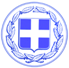                       Κως, 30 Μαΐου 2018ΔΕΛΤΙΟ ΤΥΠΟΥΘΕΜΑ : “Ένα μεγάλο έργο για την Κω - Νέο δίκτυο ύδρευσης μήκους 5 χιλιομέτρων από τη δεξαμενή στη θέση “Σφαγεία” έως την πόλη της Κω.”Υπογράφηκε από τον Αν. Υπουργό Οικονομίας κ. Χαρίτση η ένταξη στο Ειδικό Αναπτυξιακό Πρόγραμμα ενός μεγάλου έργου ύδρευσης στο Δήμο της Κω, συνολικού προϋπολογισμού 950.000 ευρώ με χρηματοδότηση από το Πρόγραμμα Δημοσίων Επενδύσεων.Πρόκειται για την κατασκευή δικτύου ύδρευσης και μεταφοράς νερού στην πόλη της Κω από τη δεξαμενή στη θέση σφαγεία.Είναι ένα έργο που προετοίμασε και ωρίμασε σε όλα τα στάδια η Δημοτική Αρχή και κρίνεται επιβεβλημένο μετά τις ζημιές και τις διαρροές που προκλήθηκαν λόγω του σεισμού.Ουσιαστικά πρόκειται για ένα νέο δίκτυο με συνολικό μήκος που υπερβαίνει τα 5 χιλιόμετρα και διασφαλίζει όχι μόνο την απρόσκοπτη υδροδότηση της πόλης της Κω αλλά και την ποιότητα του νερού.Εμείς μιλάμε μόνο με έργα.Η Κως αλλάζει και προχωρά μπροστά με έργα.Έργα που βελτιώνουν τις υποδομές του νησιού και την καθημερινότητα του πολίτη.Γραφείο Τύπου Δήμου Κω